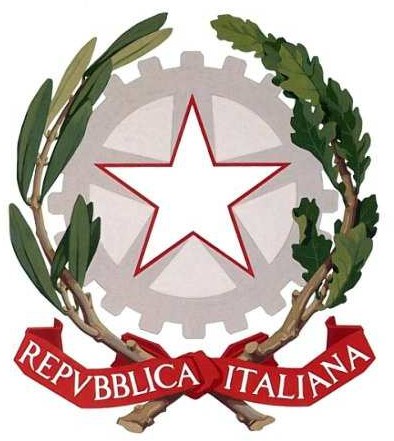 Ministero dell’Istruzione, dell’Università e della RicercaIstituto Comprensivo Statale “D. ALIGHIERI”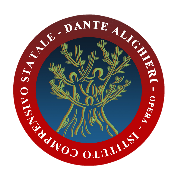 Via Giovanni XXIII, 14 – 20090 OPERA (MI) - Tel. C.M.: MIIC87700C -  e-mail:  MIIC87700C@istruzione.it -  pec: MIIC87700C@pec.istruzione.it C.F.    -   IPA:  Ipa:istsc_miic87700c  - CODICE UNIVOCO : UFJUJE- sito:www.icopera.edu.itPIANO DIDATTICO PERSONALIZZATOAlunni con Bisogni Educativi SpecialiSCUOLA PRIMARIA                 Scuola Secondaria di 1° grado   a.s..........................INFORMAZIONI SULLA FAMIGLIA (Indicare nominativi di ogni componente):CURRICULUM SCOLASTICOLE INFORMAZIONI SANITARIE(dove presenti)GLI INTERVENTI TERAPEUTICIPROFILO DELL’ALUNNOLO SVILUPPO FISICO-MOTORIOPer ogni Area tracciare una X nella casella che indica il grado di difficoltà riscontrato, seguendo come scala di riferimento: 0 nessuna difficoltà; 1 difficoltà lieve; 2 difficoltà media; 3 difficoltà grave. Indicare i punti di forza e quelli di debolezza rilevati con osservazione diretta, colloqui, test...LO SVILUPPO PSICHICOPer ogni Area tracciare una X nella casella che indica il grado di difficoltà riscontrato, seguendo come scala di riferimento: 0 nessuna difficoltà; 1 difficoltà lieve; 2 difficoltà media; 3 difficoltà grave. Indicare i punti di forza e quelli di debolezza rilevati con osservazione diretta, colloqui, test...LE ABILITA’ STRUMENTALI(Tracciare una X sulla casella corrispondente alle capacità osservate  e possedute dall’alunno)La lettura Capacità di lettura. Legge:Modalità. Legge:Correttezza. Presenta come errori ricorrenti:	Comprensione. Comprende il significato:La scrittura Carattere usato:   [ ] stampato maiuscolo 	[ ] stampato minuscolo	 	[ ] corsivoGrafia. Qualità del tratto:Capacità di scrittura. Scrive:Modalità di scrittura. Scrive:Correttezza. Presenta come errori ricorrenti:Il calcolo Capacità di base:Difficoltà nel calcolo orale:Difficoltà nel calcolo scritto:STRATEGIE UTILIZZATE NELLO STUDIO - STILI COGNITIVI(Tracciare una X sulla casella corrispondente)CARATTERISTICHE DEL PROCESSO DI APPRENDIMENTO E COMPORTAMENTO(Indicare dove emergono le difficoltà più rilevanti facendo riferimento in particolare ai seguenti ambiti (riferiti all’età del bambino)□ Selezionare le informazioni necessarie per eseguire la consegna □ Mantenere l’attenzione per il tempo utile a completare la consegna □ Resistere agli elementi distraesti presenti nell’ambiente o a pensieri divaganti□ Seguire le istruzioni e rispettare le regole ( non  a causa di comportamento oppositivo o di incapacità di comprensione )□ Seguire le istruzioni e rispettare le regole ( a causa di comportamento oppositivo o di incapacità di comprensione )□ Utilizzare processi esecutivi di individuazione e pianificazione necessaria all’esecuzione di compiti e problemi □ Affrontare adeguatamente situazioni di frustrazione □ Evitare stati di eccessiva demotivazione ed ansia □ Controllare livelli di aggressività □ Seguire ritmi di apprendimento della classe a causa delle difficoltà attentive Altro ( informazioni fornite dai genitori, abitudini, interessi , tempo libero abilità particolari)______________________________________________________________________________________________________________________________________________________________________________________________________________________________LINEE DI INTERVENTO DIDATTICO DA PRIVILEGIARE(Tracciare una X sulla casella corrispondente)ATTIVITA’ DA SVOLGERE(Tracciare una X sulla casella corrispondente)GLI STRUMENTI COMPENSATIVI(Mettere una X sugli strumenti utilizzati)LE MISURE DISPENSATIVE(Mettere una X sulle misure adottate)VERIFICA E VALUTAZIONE(Tracciare una X sulla casella corrispondente)ModalitàCriteriPATTO CON LA FAMIGLIA PER IL SUCCESSO FORMATIVOGenitori, insegnanti e specialisti hanno ognuno un ruolo importantissimo, ma per avere probabilità di successo è necessario costruire una rete di competenze per individuare strategie comuni e avviare iniziative adeguate per giungere a condividere gli stessi obiettivi. I risultati così, potranno essere raggiunti con più efficacia, superando la frammentazione delle conoscenze.PREMESSO		che  non  vi  sono  deroghe  ai contenuti  del  programma didattico, ma       			viene  lasciata  libertà  sui modi  di  apprendere  per  il raggiungimento 			almeno degli obiettivi minimi;     VISTE                  la Nota Ministeriale del 5/10/2004 avente ad oggetto “Iniziative relative alla dislessia” e successiva Nota Ministeriale di precisazione del 5/1/2005, la Nota Ministeriale dell’1/3/2005 sugli Esami di Stato per gli alunni affetti da dislessia, la Nota Ministeriale del 27/7/2005 sull’attività di programmazione dell’integrazione scolastica, le Note Ministeriali del 10/5/2007 recanti indicazioni operative per gli Esami di Stato, l’Ordinanza Ministeriale del 15/3/2007 sugli Esami di Stato e la Nota dell’Ufficio Scolastico Regionale dell’Emilia Romagna del 4/9/2007 contenente indicazioni operative per gli allievi con DSA; VALUTATE  	le indicazioni della certificazione medica;Gli insegnanti della classe ........…………..., in accordo con la famiglia, individuano nel  PERCORSO DIDATTICO INDIVIDUALIZZATO le misure dispensative e compensative, ritenute più idonee per un proficuo percorso scolastico.Concordano: esecuzione dei compiti a casa e  le modalità di aiuto: chi, come, per quanto tempo, per quali attività/discipline l’organizzazione per lo studio pomeridiano gli strumenti compensativi utilizzati a casa le misure dispensative  la riduzione dei compiti le interrogazioni programmate (con oggetto della valutazione) gestione del diario altro...........................................................................................................VERIFICA DEL PERCORSO FORMATIVO CON LA FAMIGLIACOLLOQUI SCUOLA - FAMIGLIACRITICITA' RILEVATE PUNTI DI FORZA Osservazioni………………………………………………………………………………………………………………………………………………………………………………………………………………………………………………………………………………………………………………………………………………………………………………………………………………………………………………………………………………………………………………………………………………………………………………………………………………………………………………………………………………………………………………………………………………………………………………………………………………………………...…………………………………………………………………………………………………………………………………………………………………………………………………………………………………………………………………………………………………………………………………………………………………………………………………………………………………………………………………………………………………………………………………………………………………..FIRME DEL PIANO DIDATTICO PERSONALIZZATODATA………………………………………………………Ministero dell’Istruzione, dell’Università e della RicercaIstituto Comprensivo Statale “D. ALIGHIERI”Via Giovanni XXIII, 14 – 20090 OPERA (MI) - Tel. 02 57600719MIIC87700C -  e-mail:  MIIC87700C@istruzione.it -  pec: MIIC87700C@pec.istruzione.it       C.F. 80149170153   -   IPA:  Ipa:istsc_miic87700c  - CODICE UNIVOCO : UFJUJE- sito:www.icopera.edu.it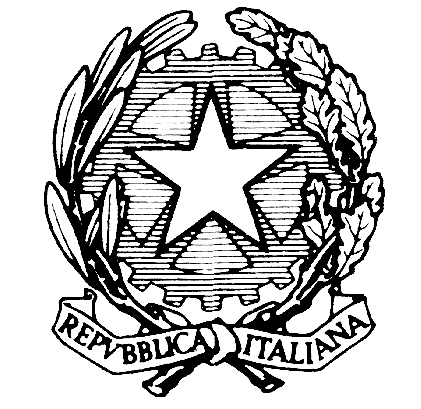 Anno Scolastico …………..PROGETTO DIDATTICO PERSONALIZZATO BESVERBALE DEL TEAM/CONSIGLIO DI CLASSE IN DATA…………………………………………... COLLOQUIO CON LA FAMIGLIA IN DATA …………………………DICHIARAZIONE PER LA FAMIGLIA Il sottoscritto………………………………………in disaccordo con le indicazioni del Team docenti della classe/ ....……………, esprime parere contrario alla stesura del PDP BES per il proprio figlio………………………………………. per l’anno scolastico …………………………. , come previsto dalla Direttiva Ministeriale 27/12/2012 e successiva Circolare n° 8 del 06/03/2013.Data………………………..                                                                                            Firma del genitore ……………………………… Anno Scolastico …………..PROGETTO DIDATTICO PERSONALIZZATO BESVERBALE DEL TEAM/CONSIGLIO DI CLASSE IN DATA…………………………………………... COLLOQUIO CON LA FAMIGLIA IN DATA …………………………DICHIARAZIONE PER LA FAMIGLIA Il sottoscritto………………………………………in accordo con le indicazioni del Consiglio di classe ……………, esprime parere favorevole ad una personalizzazione/individualizzazione del percorso formativo del proprio figlio………………………………………. per l’anno scolastico …………………………. come previsto dalla Direttiva Ministeriale 27/12/2012 e successiva Circolare n° 8 del 06/03/2013.Il progetto definisce obiettivi di apprendimento specifici ed adeguati alle effettive capacità dello studente, al fine di consentirne lo sviluppo delle potenzialità e la piena partecipazione alle attività educative e didattiche. A fine anno scolastico l’esito positivo, cioè il passaggio alla classe successiva/l’ammissione all’esame dipenderà dal raggiungimento dei risultati previsti dal PDP BES. Data………………………..                                                                                             Firma del genitore ……………………………… PadreMadreFratelli (anche età)Sorelle(anche età)Altri parenti presenti in famigliaa.s.Scuola frequentataclasseAnnotazioni (frequenzaregolare/irregolare, problemi emersi)La diagnosi clinicaAzienda ASL n. Data rilascio della certificazioneTipologia di disturbo certificatoEsperto/i ASL di riferimento Esperto/i ASL di riferimento Nome e cognomeQualifica (neuropsichiatra, psicologo…)Nome e cognomeQualifica (neuropsichiatra, psicologo…)Tipologia di interventoOperatore di riferimentoTempiModalitàLogoterapiaPsicoterapiaAltro. SpecificareArea motoriaArea motoria0123Ha capacità di controllo del proprio corpoHa capacità di controllo del proprio corpoE’ in grado di stare seduto al proprio posto in classe E’ in grado di stare seduto al proprio posto in classe È in grado di controllarsi in relazione al contestoÈ in grado di controllarsi in relazione al contestoGioca in modo adeguato Gioca in modo adeguato Si muove come se fosse guidato da un motorinoSi muove come se fosse guidato da un motorinoPunti di forzaPunti di debolezzaArea CognitivaArea Cognitiva0123Ha capacità di attenzioneHa capacità di attenzioneAscolta quando gli si parla direttamenteAscolta quando gli si parla direttamentePresta attenzione ai dettagliPresta attenzione ai dettagliCompie errori di distrazioneCompie errori di distrazioneHa capacità di memoriaHa capacità di memoriaSi sa concentrareSi sa concentrareHa capacità di comprensioneHa capacità di comprensioneSa elaborare conoscenzeSa elaborare conoscenzePunti di forzaPunti di debolezzaArea della ComunicazioneArea della Comunicazione0123Ha capacità di ascoltoHa capacità di ascoltoSi esprime in maniera appropriataSi esprime in maniera appropriataSa conversareSa conversareSa riferire fatti personaliSa riferire fatti personaliSa esprimersi con linguaggi non verbaliSa esprimersi con linguaggi non verbaliSa usare le nuove tecnologieSa usare le nuove tecnologiePunti di forzaPunti di debolezzaArea dell’ApprendimentoArea dell’Apprendimento0123Sa esporre un argomento di studioSa esporre un argomento di studioSa risolvere problemi di tipo logico - matematicoSa risolvere problemi di tipo logico - matematicoÈ in grado di effettuare ricercheÈ in grado di effettuare ricercheUsa le competenze acquisite per realizzare ideeUsa le competenze acquisite per realizzare ideePunti di forzaPunti di debolezzaArea RelazionaleArea Relazionale0123Sa lavorare in gruppoSa lavorare in gruppoSa rispettare le regoleSa rispettare le regoleSa aspettare il suo turno Sa aspettare il suo turno È capace di controllare le emozioniÈ capace di controllare le emozioniHa un comportamento imprevedibileHa un comportamento imprevedibileSa gestire i rapporti con i docentiSa gestire i rapporti con i docentiCostruisce e mantiene relazioni positive con i compagniCostruisce e mantiene relazioni positive con i compagniPunti di forzaPunti di debolezzaAutonomia PersonaleAutonomia Personale0123Ha cura della propria personaHa cura della propria personaHa cura dei propri oggettiHa cura dei propri oggettiHa cura degli spazi di vitaHa cura degli spazi di vitaÈ consapevole delle proprie difficoltàÈ consapevole delle proprie difficoltàE’ in grado di organizzare compiti o attivitàE’ in grado di organizzare compiti o attivitàHa stima di séHa stima di séSa studiare da soloSa studiare da soloPunti di forzaPunti di debolezzaArea dell’Autonomia SocialeArea dell’Autonomia Sociale0123Sa instaurare rapporti con gli altriSa instaurare rapporti con gli altriSa gestire i conflittiSa gestire i conflittiHa un atteggiamento di sfida verso gli adultiHa un atteggiamento di sfida verso gli adultiRifiuta di svolgere quanto richiestoRifiuta di svolgere quanto richiestoSa mantenere relazioni di amiciziaSa mantenere relazioni di amiciziaEffettua attività sportiveEffettua attività sportivePartecipa ad attività di giocoPartecipa ad attività di giocoPunti di forzaPunti di debolezzaintere frasibrani brevibrani di media lunghezzabrani lunghiin maniera intuitiva in maniera linearein maniera velocesalti di parole e salti da un rigo all’altroerrori di punteggiaturadi semplici frasidi brevi branidi brani con media lunghezzadi brani lunghiAltre caratteristiche della lettura da indicarepressato (grafia calcata, contratta, inclinata, rigida, con direzione irregolare)fluido (grafia allargata, allentata, con difficoltà a mantenere la linea, a rispettare i margini)impulsivo (grafia precipitosa, a scatti, con frequenti interruzioni)lento (buona grafia con tempi di scrittura lunghi; grafia contratta con tempi di scrittura brevi)maldestro (grafia pesante, dimensioni delle lettere irregolari, unione inadeguata dei grafemi)singole parolefrasi brevifrasi lunghebrani brevibrani di media lunghezzabrani lunghiè capace di copiarescrive sotto dettaturariesce a scrivere da soloutilizza i seguenti ausili:utilizza i seguenti ausili:errori fonetici: doppie, accenti…errori ortografici nell’uso dell'h, degli apostrofi, degli accenti…errori semantico - lessicali (ad es. l'ago/lago…)altri errori ricorrenti da indicare:altri errori ricorrenti da indicare:Altre caratteristiche della scrittura da indicarericonosce i simboli numericiassocia il simbolo alla quantitàsa comporre, scomporre e comparare quantitàconosce il valore posizionale delle cifreesegue seriazioni e classificazionirisolve problemiUlteriori capacità di base evidenziate nel settore logico- matematico:Ulteriori capacità di base evidenziate nel settore logico- matematico:nell’uso di strategie di calcolonell’uso delle routine procedurali del calcoloa ricordare le tabellineUlteriori difficoltà evidenziate nel calcolo orale:Ulteriori difficoltà evidenziate nel calcolo orale:a mettere in colonna i numeriad eseguire le quattro operazioniUlteriori difficoltà evidenziate nel calcolo scritto:Ulteriori difficoltà evidenziate nel calcolo scritto:Sottolinea frasi e parole-chiave; evidenzia i passaggi più importanti (stile visivo)Ascolta le lezioni, legge ad alta voce, parla fra sé e sé mentre studia (stile uditivo)Utilizza immagini, mappe, internet e simili per acquisire informazioni (stile verbale/non verbale)Prende appunti, costruisce schemi di ciò che ha studiato (stile riflessivo)Manipola oggetti, utilizza la sperimentazione concreta (stile pragmatico)Applica almeno una delle seguenti strategie per lo studio in modo efficace  A livello di classeA livello di classeRidurre le lezioni con spiegazioni frontali prolungati nel tempoSvolgere una lezione introducendo pochi concetti per volta, seguiti da esempi pratici (esercizi alla lavagna, visione di foto, filmati…) Evitare lezioni con tempi vuoti che ostacolano la concentrazionePrediligere attività di apprendimento cooperativo in classe o in gruppo Predisporre attività di tutoring, in coppia o in piccolo gruppoFavorire l’operatività e lo studio delle discipline attraverso esperienze dirette e attività di laboratorioA livello personaleA livello personaleRendere l’alunno partecipe del percorso educativo e didattico da compiere Semplificare le conoscenze più complesse, utilizzando linguaggi e concetti di facile comprensioneIntrodurre nuovi argomenti di studio partendo dalle conoscenze pregresse dello studenteUsare strumenti compensativi e misure dispensative per facilitare l’apprendimento delle varie disciplineRendere lo studente consapevole del proprio modo di apprendereSviluppare processi di autovalutazione dei risultati conseguiti nelle attività svolteAttività di recupero per acquisire i livelli minimi di competenza previsti dal percorso di studioAttività per approfondire conoscenze, abilità, competenzeAttività didattiche da svolgere in coppia con un tutorAttività didattiche da svolgere in piccolo gruppoAttività ed esercitazioni da svolgere in laboratorioAttività didattiche da svolgere all’esterno della scuolaAlfabetiere e tabella dei caratteri (nelle cl. I della scuola primaria )Schemi, mappe concettuali, tabelle, grafici, formulariLa tavola pitagorica e le tabelle con formuleCalcolatrice/ computer con foglio di calcoloIl computer con la videoscrittura ed il correttore ortograficoLibri digitali, vocabolario multimediale e software didattici freeRisorse audio: il registratore; la sintesi vocaleLettura ad alta voce, da parte dell’insegnante, delle prove di verificaDispensa dalla scrittura in corsivoDispensa dalla scrittura in stampatello minuscoloDispensa dalla lettura ad alta voceDispensa dal prendere appuntiDispensa dai tempi standard di esecuzione dei compitiDispensa dal copiare alla lavagnaDispensa da un eccessivo carico di compitiDispensa dallo studio mnemonico delle disciplineRiduzione del numero delle prove da sostenere nelle verificheAltre misure dispensative utilizzate. Specificare:Altre misure dispensative utilizzate. Specificare:MISURE DIDATTICHE PER DISCIPLINAMISURE DIDATTICHE PER DISCIPLINAMISURE DIDATTICHE PER DISCIPLINAMISURE DIDATTICHE PER DISCIPLINAMISURE DIDATTICHE PER DISCIPLINAITALIANO      INGLESE,……………ADEGUAMENTISTRATEGIEMATERIALI/STRUMENTIVERIFICHEITALIANO      INGLESE,……………programma di classeprogramma semplificato per il raggiungimento di obiettivi minimi  altro……………………………………………….. adattamento competenze/contenuti differenziazione  interventi didattici affiancamento/guida nell’attività comune attività di piccolo gruppo  e/o laboratoriali   tutoraggio altro………………………………….. testi adattati glossari disciplinari tabelle della memoria tabella dei caratteri tabella forme verbali tabella analisi qrammaticale tabella analisi logica mappe  software didattici dizionari elettronici traduttore digitale consegne tradotte altro……………………………… differenziate prove V/F, scelte multiple, completamento programmate   graduate tempi di verifica più lunghi l'uso di mediatori didattici durante le interrogazioni (mappe - schemi - immagini) eventuale testo della verifica scritta in formato digitale e/o stampato maiuscolo lettura del testo della verifica scritta da parte dell'insegnante o tutor riduzione/selezione della quantità di esercizi nelle verifiche scritte  prove orali in compensazione alle prove scritte altro………………………MISURE DIDATTICHE PER DISCIPLINAMISURE DIDATTICHE PER DISCIPLINAMISURE DIDATTICHE PER DISCIPLINAMISURE DIDATTICHE PER DISCIPLINAMISURE DIDATTICHE PER DISCIPLINAMATEMATICAADEGUAMENTISTRATEGIEMATERIALI/STRUMENTIVERIFICHEMATEMATICAprogramma di classeprogramma semplificato per il raggiungimento di obiettivi minimi  altro……………………………………………….. adattamento competenze/contenuti differenziazione interventi didattici affiancamento/guida nell’attività comune attività di piccolo gruppo  e/o laboratoriali   tutoraggio  altro…………………………………..linea dei numeri tabelle della memoriatavola pitagoricatabelle delle formule o delle misurecomputertabella fasi svolgimento problemacalcolatrice testi adattati mappe altro……………………… differenziate prove V/F, scelte multiple, completamento programmate graduate tempi di verifica più lunghiuso del computer/calcolatricel'uso di mediatori didattici durante le interrogazioni (mappe - schemi - immagini) lettura del testo della verifica scritta da parte dell'insegnante o tutor riduzione/selezione della quantità di esercizi nelle verifiche scritte prove orali in compensazione alle prove scritte altro…………………………………MISURE DIDATTICHE PER DISCIPLINAMISURE DIDATTICHE PER DISCIPLINAMISURE DIDATTICHE PER DISCIPLINAMISURE DIDATTICHE PER DISCIPLINAMISURE DIDATTICHE PER DISCIPLINASTORIA  GEOGRAFIA    SCIENZE ADEGUAMENTISTRATEGIEMATERIALI/STRUMENTIVERIFICHESTORIA  GEOGRAFIA    SCIENZE programma di classeprogramma semplificato per il raggiungimento di obiettivi minimi  altro……………………………………………….. adattamento competenze/contenuti differenziazione interventi didattici affiancamento/guida nell’attività comune attività di piccolo gruppo  e/o laboratoriali   tutoraggio  altro…………………………………..  uso di materiali differenziati per fissare graficamente informazioni specifiche  sintesi, schemi, mappe per lo studio  cartine geografiche e storiche computer( enciclopedia informatica multimediale, siti e sw didattici) testi scolastici con allegati CD ROM glossari disciplinari altro………………………………… differenziate prove V/F, scelte multiple, completamento programmate graduate tempi di verifica più lunghil'uso di mediatori didattici durante le interrogazioni (mappe - schemi - immagini)eventuale testo della verifica scritta in formato digitale e/o stampato maiuscolo lettura del testo della verifica scritta da parte dell'insegnante o tutor riduzione/selezione della quantità di esercizi nelle verifiche scritte prove orali in compensazione alle prove scritte altro…………………………………MISURE DIDATTICHE PER DISCIPLINAMISURE DIDATTICHE PER DISCIPLINAMISURE DIDATTICHE PER DISCIPLINAMISURE DIDATTICHE PER DISCIPLINAMISURE DIDATTICHE PER DISCIPLINA AREA ESPRESSIVA/TECNICAADEGUAMENTISTRATEGIEMATERIALI/STRUMENTIVERIFICHE AREA ESPRESSIVA/TECNICAprogramma di classeprogramma semplificato per il raggiungimento di obiettivi minimi  altro……………………………………………….. adattamento competenze/contenuti differenziazione interventi didattici affiancamento/guida nell’attività comune attività di piccolo gruppo  e/o laboratoriali   tutoraggio  altro…………………………………..  uso di materiali differenziati  sintesi, schemi, mappe per lo studio computer testi scolastici con allegati CD ROM glossari disciplinari altro………………………………… differenziate prove V/F, scelte multiple, completamento programmate graduate tempi di verifica più lunghil'uso di mediatori didattici durante le interrogazioni (mappe - schemi - immagini)eventuale testo della verifica scritta in formato digitale e/o stampato maiuscolo lettura del testo della verifica scritta da parte dell'insegnante o tutor riduzione/selezione della quantità di esercizi nelle verifiche scritte/grafiche altro…………………………………Effettuare compiti ed interrogazioni programmate, indicando il giorno in cui saranno svolti e anticipando gli argomenti delle prove, in modo da consentire un’adeguata preparazioneTrasformare, quando è possibile, i compiti scritti in prove a carattere orale, in una logica di compensazione collegata alle difficoltà derivanti dal disturbo sofferto dall’alunnoUtilizzare prove oggettive a scelta multipla o vero/falso; esercizi a completamento; prove adattate di comprensione e produzione. Assegnare tempi più lunghi per lo svolgimento delle verificheUtilizzare strumenti compensativi per rendere più facili le prove scritte e orali, nei vari ambiti del sapere suddividere le verifiche in più parti/ quesitiRidurre la quantità di esercizi da svolgere nelle prove di verifica e nei compiti in classe delle discipline scientifiche o relative alle lingue straniere Privilegiare l’utilizzo di prove informatizzate e trasferite su supporto informatico, per sostenere la prova nazionale InvalsiAltre modalità di verifica. SpecificareAltre modalità di verifica. SpecificareEffettuare valutazioni degli elaborati scritti più attente ai contenuti che non alla correttezza formaleEffettuare le valutazioni dei risultati conseguiti nelle varie aree disciplinari sulla base degli obiettivi essenziali definiti in ciascuna di essa, all’interno di questo Piano didattico personalizzatoAssegnare votazioni che tengano conto dell’impegno profuso dall’alunno e dei progressi compiuti dall’inizio del percorso scolasticoValutare il comportamento degli alunni con disturbo dell’attenzione e dell’iperattività, ADHD, in riferimento ai deficit causati dal disturboAltre criteri di verifica. SpecificareAltre criteri di verifica. SpecificareDATEDISCIPLINENOMEFIRMAITALIANOSTORIA GEOGRAFIAINGLESEMATEMATICASECONDA LINGUA STRANIERASCIENZEMUSICAARTE E IMMAGINESCIENZE MOTORIETECNOLOGIARELIGIONESOSTEGNOIl genitoreIL DIRIGENTEIl coordinatore di classeIl referente di Istituto per gli alunni con BES